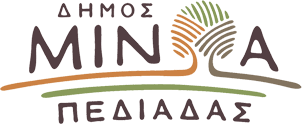 Αρκαλοχώρι, 28/03/2024Προς: ΜΜΕΔΕΛΤΙΟ ΤΥΠΟΥΣυνάντηση ενημέρωσης για την πορεία και τα προβλήματα ανοικοδόμησης των ιδιωτικών κτιρίων, σπιτιών και καταστημάτων του Δήμου Μινώα ΠεδιάδαςΟ Δήμος Μινώα Πεδιάδας και ο Σύλλογος Σεισμοπλήκτων «Η ΕΛΠΙΔΑ», σας προσκαλούν σε συνάντηση ενημέρωσης για την πορεία και τα προβλήματα ανοικοδόμησης των ιδιωτικών κτιρίων, σπιτιών και καταστημάτων του Δήμου Μινώα Πεδιάδας.Παρακαλούμε όπως παρευρεθείτε στη συνάντηση που θα γίνει το Σάββατο 30 Μαρτίου 2024, από τις 9:30 -10:30 π.μ., στην αίθουσα της Διοικούσας του ΤΕΕ/ΤΑΚ, στο ισόγειο του κτιρίου.Στη συνάντηση έχουν προσκληθεί οι Βουλευτές του Νομού Ηρακλείου, ο Περιφερειάρχης Κρήτης Σταύρος Αρναουτάκης, ο Αντιπεριφερειάρχης Ηρακλείου Νίκος Συριγωνάκης και η Συντονίστρια της Αποκεντρωμένης Διοίκησης Κρήτης, Μαρία Κοζυράκη .